   Ilmoitus asemakaavan muutoksen vireille tulosta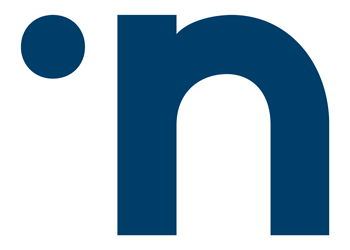 Maankäyttö- ja rakennuslain 63 §:n mukaisesti osallisille ilmoitetaan, että Nakkilan kunnassa on tullut vireille Tervasmäen alueen asemakaavanmuutos. Asiasta antaa tarvittaessa lisätietoja Rejlers Finland Oy/Kaija Maunula, 040 801 1884, kaija.maunula@rejlers.fi ja kunnanjohtaja Matti Sjögren puh. 044 7475801 tai matti.sjogren@nakkila.fiAsemakaavan muutosta koskeva osallistumis- ja arviointisuunnitelmat ja asemakaavaluonnokset pidetään nähtävillä 20.12.2018–21.1.2019 välisenä aikana Nakkilan kunnanvirastossa osoitteessa Porintie 11, 29250 Nakkila. Nähtävilläoloajan kuluessa osallistumis- ja arviointisuunnitelmasta voi esittää mielipiteensä kirjallisesti yllä olevaan osoitteeseen tai sähköpostilla osoitteeseen kirjaamo@nakkila.fi. Osallistumis- ja arviointisuunnitelmat ovat lisäksi nähtävissä kunnan internetsivuilla osoitteessa nakkila.fi / asuminen ja ympäristö / kaavoitus ja tontit / vireillä olevat asemakaavat.20.12.2018Nakkilan kunnanhallitus